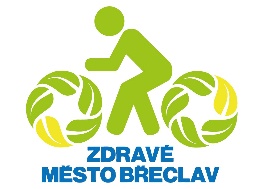 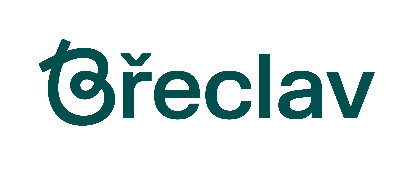 ROČNÍ Plán zlepšování na rok 2023zDRAVÉ MĚSTO bŘECLAV a místní agenda 21Co je Plán zlepšování ZM a MA 21?Plán zlepšování uvádí, jakého zlepšení má být v daném roce v rámci programu Zdravé město a místní Agenda 21 dosaženo (v souladu s Kritérii MA 21). Tento dokument představuje jedno z povinných kritérií MA 21.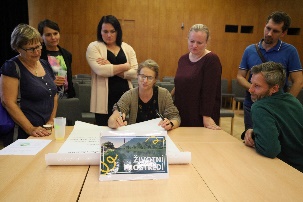 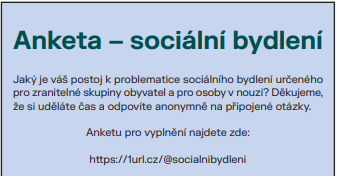 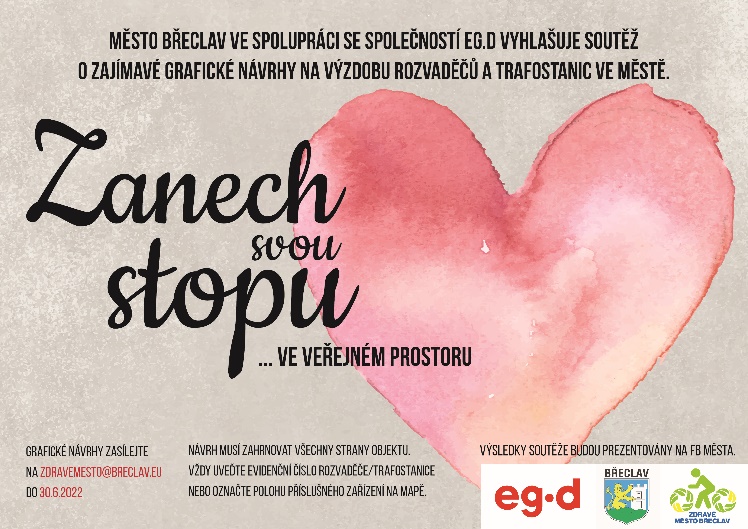 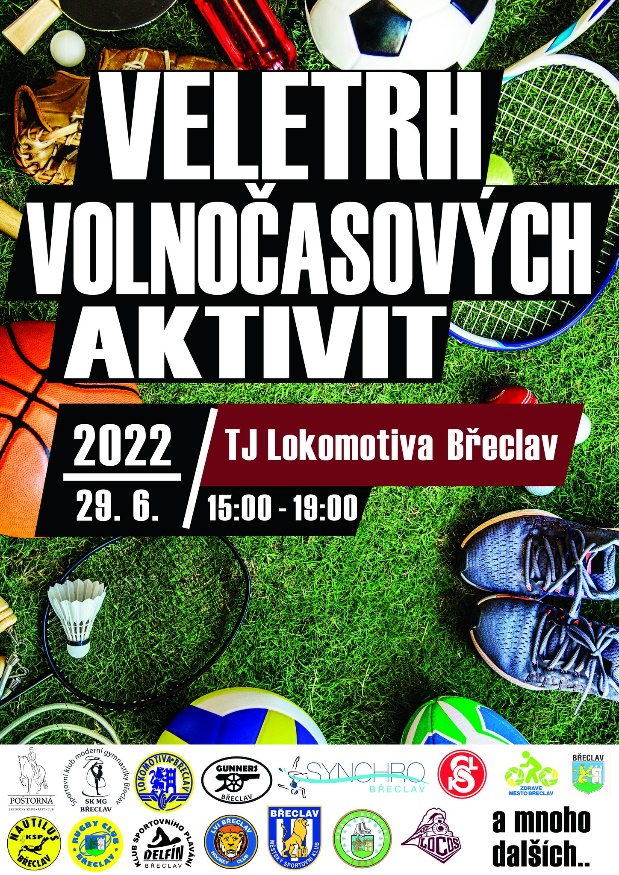 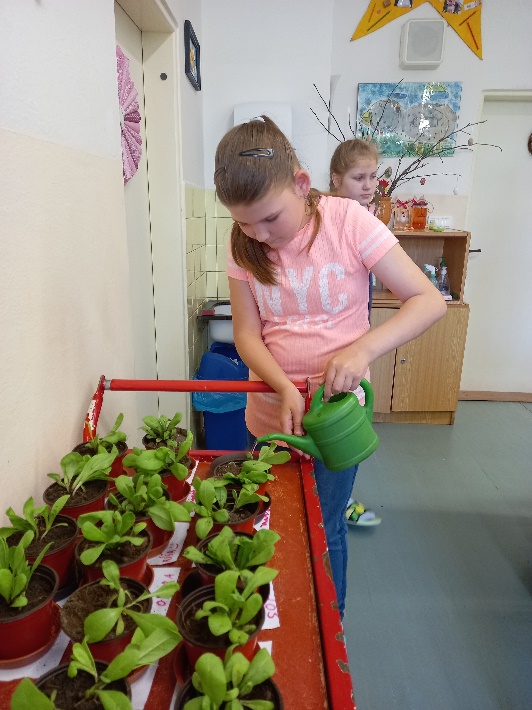 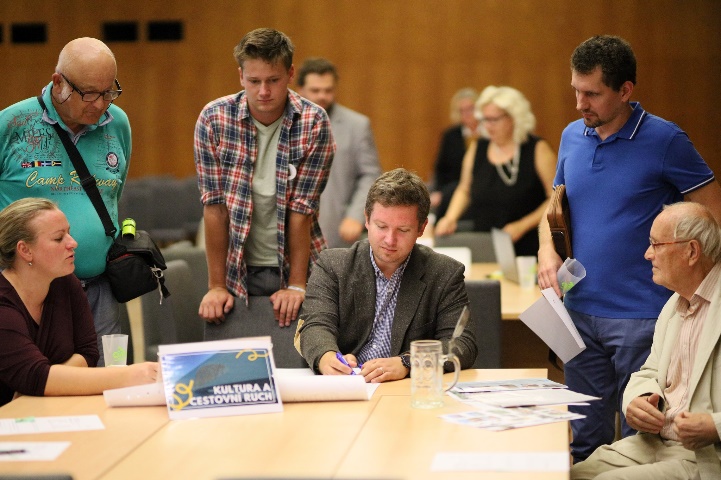 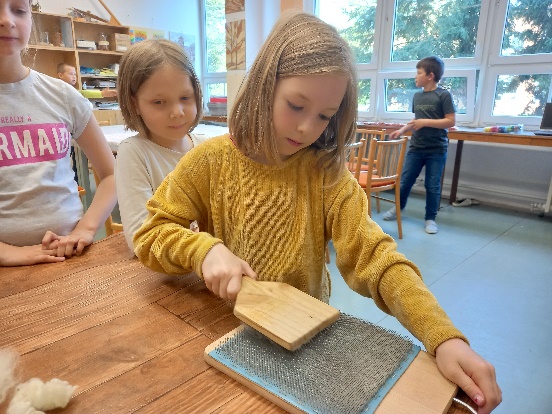 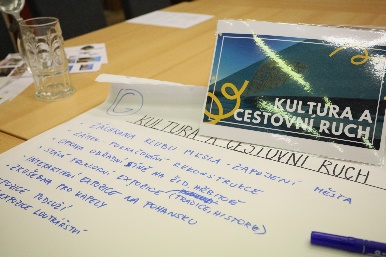 CÍL:ZISK TŘÍ HVĚZDIČEK V KATEGORII C (C***),VĚTŠÍ ZAPOJOVÁNÍ VEŘEJNOSTI DO OBLASTI PLÁNOVÁNÍ A ROZHODOVÁNÍ,OŽIVIT VEŘEJNÉ FÓRUM A SNAHA O NAVÝŠENÍ ÚČASTI VEŘEJNOSTIINSTITUCIONÁLNÍ ZAKOTVENÍ MA21USTANOVENÍ ODPOVĚDNÉHO POLITIKA PRO MA21Politik ZM a MA21: pan místostarosta Břeclavi 	Mgr. Petr VlasákUSTANOVENÍ KOORDINÁTORA MA21Koordinátorka ZM a MA21: 			PhDr. Mgr. Ing. Zdeňka Černá, DiS.NEFORMÁLNÍ SKUPINA PRO MA21oficiální poradní orgán: Komise ZM a MA21: 				Mgr. Petr VlasákIng. Kateřina Hrabětová						Mgr. Lukáš Hlavinka						Ing. et Ing. Filip Šálek						Mgr. Petr ŠkodaTermín: 	schází se několikrát v průběhu roku 2023Odpovědnost: 	koordinátor ZM a MA21 a politik ZM a MA21Spolupráce:	Komise ZM a MA21, politik ZM a MA21Indikátor: 	prezenční listiny, zápisyVZDĚLÁVÁNÍ NOVÉHO KOORDINÁTORAPrezenční školení na Kritéria, Zásady, fungování systému MA21. E-learning věnovaný problematice udržitelného rozvoje a MA21. Účast na školách NSZM:Jarní škola NSZM 2023: Rožnov pod Radhoštěm – 29. 3. – 31. 3. 2023Letní škola NSZM 2023: Mariánské lázně – 7. 6. – 9. 6. 2023Podzimní škola NSZM 2023: Ostrava – 8. 11. – 10. 11. 2023Termín: 	průběh roku 2023Odpovědnost: 	koordinátor ZM a MA21Spolupráce: 	NSZMIndikátor: 	osvědčení o absolvování školeníČERPÁNÍ A VÝMĚNA ZKUŠENOSTÍ, ÚČAST NA SEMINÁŘÍCH NSZMTermín: 	průběh roku 2023Odpovědnost: 	koordinátor ZM a MA21Spolupráce: 	NSZM a její členovéIndikátor:  	fotodokumentace, prezenční listiny, tiskové zprávy, mediální zprávyAKTIVNÍ ZAPOJOVÁNÍ VEŘEJNOSTI DO OBLASTI PLÁNOVÁNÍ A ROZHODOVÁNÍ – PLÁNOVÁNÍ S VEŘEJNOSTÍVEŘEJNÉ FÓRUMJedná se o veřejné projednání k celkovému udržitelnému rozvoji a kvalitě života ve městě, kde mají hlavní slovo obyvatelé. Cílem je zvolit 10 nejzásadnějších námětů, na kterých by město mělo pracovat.Snaha o přilákání více veřejnosti, zatraktivnit akci.Termín: 	září 2023 Odpovědnost: 	koordinátor ZM a MA21Spolupráce:	politik ZM a MA21zástupci MěÚNSZMIndikátor: 	výpis z usnesení rady a zastupitelstva o projednání výsledků Veřejného fóra, pozvánka, fotodokumentacePRAVIDELNÉ PLÁNOVÁNÍ S VEŘEJNOSTÍ K TÉMATŮM URFáze participace: 1. zjišťování potřeb, 2. konzultace návrhu, 3. prezentace výsledného řešeníTermín: 	průběžně v roce 2023Odpovědnost: 	koordinátor ZM a MA21Spolupráce:	veřejnostIndikátor: 	minimálně 1 akce za rokŠKOLNÍ FÓRUMProbíhá přímo ve škole a na akci jsou se žáky kromě jejich nápadů na vylepšení ve městě a jeho další rozvoj diskutovány i problémy a nápady na zlepšení v jejich škole. Cílem akce je od studentů získat co nejširší zpětnou vazbu k rozvoji dané školy a municipality či území z pohledu mladé generace. Zároveň si akce klade za cíl u studentů probouzet zájem o prostředí školy a veřejné dění a ukázat jim, že i oni mohou rozhodovat o dalším vývoji a mnoho změnit. Nejedná se o diskusi k předem připraveným námětům nebo dokumentům, ale o formu komunitního projednávání.Termín: 	19. května 2023Odpovědnost: 	koordinátor ZM a MA21Spolupráce:	politik ZM a MA21NSZMZŠ SlováckáIndikátor: 	zápis, fotodokumentaceRozšíření Školního fóra na více ZŠ. Druhé kolo Školního fóra na podzim.PARTICIPATIVNÍ ROZPOČET (NÁPADY PRO BŘECLAV)Participativní rozpočet by měl sloužit k veřejnému prospěchu, realizaci konkrétního opatření, které bude sloužit občanům města Břeclav (případně návštěvníkům) a přispěje ke zkvalitnění veřejného prostoru města. Občané budou mít možnost předložit návrhy projektů na vylepšení města. Příjem návrhů bude probíhat do konce června 2023. Po zhodnocení návrhů pracovníky MěÚ proběhne hlasování, kde občané rozhodnou, který projekt se bude v roce 2024 realizovat. Realizovány budou projekty s nejvyšším počtem obdržených hlasů až do výše stanoveného participativního rozpočtu pro daný rok. V případě, že projekt získá dostatečný počet hlasů k tomu, aby postoupil k realizaci, budou tyto projekty předány radě města ke schválení, která rozhodne o dalším postupu.Termín: 	2023/2024Odpovědnost: 	koordinátor ZM a MA21Spolupráce:	Rada města, politik ZM a MA21Indikátor:	realizace vítězných projektůSnaha o navýšení finančních prostředků do participativního rozpočtu.REALIZACE VÍTĚZNÉHO PROJEKTU PARTICIPATIVNÍHO ROZPOČTUPsí hřiště – zbudování psího hřiště nabídne možnost občanům strávit čas ve městě, a přitom v kousku přírody se svými psy. Hřiště přispěje k socializaci pejsků a setkání občanů města. Bude možné jej využít celoročně na oploceném pozemku vybaveném prvky agility. Tento projekt byl v lednu 2023 odhlasován občany města Břeclav v rámci participativního rozpočtu.Termín: 	průběžně v roce 2023Odpovědnost: 	koordinátor ZM a MA21Spolupráce: 	Technické služby BřeclavIndikátor:	tisková zpráva, fotodokumentaceŠKOLNÍ PARTICIPATIVNÍ ROZPOČETŠkolní participativní rozpočet je projekt, ve kterém žáci základních i středních škol sami rozhodují, jak utratit část školního rozpočtu. Naučí se kriticky přemýšlet nad svým okolím, dostanou příležitost přispět k rozvoji města a školy, procvičí si komunikační dovednosti a naučí se hospodařit s penězi.Termín: 	2023/2024Odpovědnost: 	koordinátor ZM a MA21Spolupráce:	ZŠIndikátor:	tisková zpráva, fotodokumentacePREZENTACE ČINNOSTÍ A VÝSTUPŮ MA21Město se bude podílet na organizaci: sportovních akcí							průběžněBobr cup - přírodovědné vycházky pro žáky ZŠ				jaroUkliďme Břeclav							25.3.2023Probouzení zámecké zahrady – jarní úklid zeleně, příprava záhonů	26.3.2023Férová snídaně								květen 2023Do školy na kole							květen 2023Tvořivé odpoledne s Brontosaurem					28.5.2023Veletrh volnočasových aktivit						červen 2023Zanech svou stopu – výzdoba rozvaděčů a trafostanic ve městě		průběžněnázorové průzkumy, ankety a komunikace s veřejností			průběžněbleší trhy								průběžněTermín: 	leden - prosinec 2023Odpovědnost: 	koordinátor ZM a MA21Spolupráce:	sportovní klubyobčanské sdružení, environmentální spolkyNSZMEG.DveřejnostIndikátor: 	plakáty ke kampaním, fotodokumentaceAKTUALIZACE WEBOVÉ STRÁNKY S INFORMACEMI O MA21Jednoletá. Doplňovány informace o aktuálních aktivitách v daném roce na webu. Správa stránek a FB profilu Zdravého města Břeclav. Termín: 	leden - prosinec 2023Odpovědnost: 	koordinátor ZM a MA21	Indikátor: 	tiskové zprávy, mediální zprávy, fotodokumentaceUveřejňování zpráv o MA21 V MÍSTNÍCH/REGIONÁLNÍCH/CELOSTÁTNÍCH MÉDIÍCHUveřejňování zpráv o akcích a aktivitách v měsíčníku Radnice. Minimálně 4 zprávy v médiích za rok.Termín: 	leden - prosinec 2023Odpovědnost: 	koordinátor ZM a MA21, redaktor měsíčníku RadniceSpolupráce:	redaktor měsíčníku Radnice, tisková mluvčíIndikátor: 	tiskové zprávy, mediální zprávy, fotodokumentaceZPRACOVÁNÍ PŘÍKLADŮ DOBRÉ PRAXE A JEJICH SDÍLENÍTermín: 	leden - prosinec 2023Odpovědnost: 	koordinátor ZM a MA21Spolupráce:	NSZM a její členovéIndikátor: 	tiskové zprávy, mediální zprávy, fotodokumentaceINFORMACE, VZDĚLÁVÁNÍ A OSVĚTA K UR A MA21Město se bude podílet na organizaci: Dny Země			duben 2023Evropský týden mobility	září 2023Dny zdraví			říjen 2023Termín: 	leden - prosinec 2023Odpovědnost: 	koordinátor ZM a MA21Spolupráce:	Duhovka – středisko volnočasových a zájmových aktivitdopravní policie		nemocnice, lékárnyIndikátor: 	plakáty ke kampaním, tiskové zprávy, mediální zprávy, fotodokumentaceZPRACOVÁNÍ AUDITŮ UDRŽITELNÉHO ROZVOJEAudity jsou v kategorii C nepovinné, ale zohledňují se pro vyjádření stupně pokročilosti. Stupeň pokročilosti pro kat. C je vyjádřen počtem jedné až tří hvězdiček, které jsou součástí označení dosažené kategorie. Hvězdičky vyjadřují počet zpracovaných témat Auditu UR. Audity k tématům musí být zpracovány podle platné Metodiky, doloženy v on-line evidenčním systému Auditů a jejich kvalita potvrzena kontrolou.V roce 2023 se budou zpracovávat tyto audity:Udržitelná spotřeba a výrobaDopravaKultura a volný časSociální prostředíGlobální odpovědnostTermín:		31. března 2023 – termín pro realizátory: odevzdání Auditů UR k posouzení experty Odpovědnost:	koordinátor ZM a MA21Spolupráce:	zástupci MěÚIndikátoy:	výsledná hodnotící stanoviska k auditůmSLEDOVÁNÍ A HODNOCENÍ PROCESU MA21PROJEDNÁNÍ ROČNÍ PRAVIDELNÉ ZPRÁVY O MA21 A AKČNÍHO PLÁNU ZLEPŠOVÁNÍ MA21Předložit Radě města Plán zlepšování ZM a MA21 na rok 2024 a Hodnotící zprávu za rok 2023.Termín: 	30.12.2023/nejpozději počátkem roku 2024Odpovědnost: 	koordinátor ZM a MA21Spolupráce:	politik ZM a MA21Indikátor: 	tiskové zprávy, mediální zprávy, fotodokumentaceDne:		1. 2. 2023
Zpracovala:	Zdeňka Černá, koordinátorka Zdravého města Břeclav